Smlouva o dílo „vzdělávání zaměstnanců města Hlučína“číslo smlouvy 2018/10/xxx/SMLuzavřená dle § 2586 a násl. zákona č. 89/2012 Sb., občanský zákoník (dále jen „občanský zákoník“), ve znění pozdějších předpisů.Smluvní stranyMěsto Hlučín(dále jen „objednatel“) a(dále jen „zhotovitel“)Předmět smlouvyZhotovitel se touto smlouvou zavazuje provést na svůj náklad a nebezpečí pro objednatele dílo, které spočívá v zajištění a provedení jednotlivých odborných školících kurzů. Bližší specifikace předmětu díla, včetně hodinového rozsahu jednotlivých kurzů je podrobně uvedena v příloze č. 1 této smlouvy. Provádění odborných školících kurzů bude probíhat v rámci projektu „Strategické plánování města Hlučína“, registrační číslo CZ.03.4.74/0.0/0.016_058/0007328,Dílo bude prováděno v českém jazyce.Veškeré kurzy budou realizovány prezenční formou.Jednotlivé kurzy (dílčí plnění) budou probíhat na základě samostatných objednávek objednatele.Součástí díla je:vedení evidence a docházky školených osob na jednotlivých kurzech (prezenční listiny), včetně podpisů účastníků a lektora; vzor prezenční listiny je přílohou č. 2 této smlouvy.zajištění výukových materiálů ke všem dílčím plněním (kurzům)zajištění metodického vedení výuky v jednotlivých kurzech,formální ověření znalostí proškolených osob po každém kurzu,vydání certifikátu účastníkům o absolvování kurzu s uvedením počtu hodin (hodina = 60 minut), jménem účastníka, názvem kurzu a jména lektora (lektorů),Výukové materiály ke všem kurzům budou zpracované v českém jazyce, musí být přehledné, srozumitelné a odpovídat požadovanému obsahu jednotlivých kurzů. Výukové materiály obdrží všichni účastníci kurzu v papírové podobě nejpozději při zahájení jednotlivých kurzů a zároveň budou objednateli předány v elektronické podobě (např. na datovém nosiči CD, DVD nebo budou nebo zaslány elektronickou poštou na adresy osob objednatele oprávněných jednat ve věcech technických, uvedených v čl. I. této smlouvy). Nelze-li některou část výukového materiálu z hlediska své podstaty nebo z důvodu praktičnosti dodat v papírové podobě, bude papírový materiál doplněný o datový nosič (např. CD, DVD), který bude obsahovat tuto část výukového materiálu.  Zhotovitel je povinen veškeré písemné výstupy a materiály označit povinným prvkem publicity dle Metodického pokynu pro publicitu a komunikaci Evropských strukturálních a investičních fondů v programovém období 2014 - 2020 a Pravidel pro žadatele a příjemce v rámci operačního programu Zaměstnanost v aktuální verzi. Oba dokumenty jsou veřejně přístupné a zhotovitel je povinen se s nimi seznámit a sledovat změny těchto dokumentů. Objednatel se zavazuje řádně provedené dílo převzít a zaplatit za něj zhotoviteli cenu podle čl. V. této smlouvy.Zhotovitel prohlašuje, že je způsobilý k zajištění předmětu podle této smlouvy.Místo a lhůta plněníVeškeré kurzy budou probíhat v sídle objednatele, který se zavazuje na svůj náklad poskytnout vhodné prostory.Jednotlivé kurzy budou probíhat v termínech dle jednotlivých objednávek v době od 1.10.2018 do 31.3.2020. Konkrétní termíny jednotlivých dílčích plnění (kurzů) budou určeny na základě dohody mezi objednatelem a zhotovitelem, a to zejména s přihlédnutím k provozním potřebám objednatele kdy objednatel preferuje termíny v úterky, čtvrtky a pátky. Není-li mezi smluvními stranami dohodnuto jinak, je zhotovitel povinen jednotlivé dílčí plnění (kurz) provést nejpozději do 60 dnů od doručení objednávky zhotoviteli.Práva a povinnosti smluvních stran Není-li stanoveno touto smlouvou výslovně jinak, řídí se vzájemná práva a povinnosti smluvních stran ustanoveními § 2586 a následujícími občanského zákoníku.Zhotovitel je zejména povinen:provést dílo řádně a včas,provést dílo na svůj náklad a na své nebezpečí,řídit se při provádění díla pokyny objednatele,odstranit zjištěné vady na své náklady.Zhotovitel se zavazuje neméně 7 dnů před zahájením jednotlivého dílčího plnění (kurzu) sdělit objednateli osobu lektora, prostřednictvím které bude dílo provádět.Zhotovitel se zavazuje písemně informovat objednatele o skutečnostech majících vliv na plnění smlouvy, a to neprodleně, nejpozději následující pracovní den poté, kdy příslušná skutečnost nastane nebo zhotovitel zjistí, že by nastat mohla. Za písemné oznámení se považuje i oznámení e-mailem současně na oba tyto kontakty:Mgr. Ing. Zbyněk Plura, odbor vnitřních věcí, e-mail: plura@hlucin.cz.Dagmar Suchánková, odbor vnitřních věcí, e-mail: suchankova@hlucin.czZhotovitel může pověřit realizací díla nebo jeho části jiné osoby. Při provádění díla jinými osobami má zhotovitel odpovědnost, jako by dílo prováděl sám.Zhotovitel je v nezbytně nutných případech, které brání řádnému provedení kurzu, oprávněn odvolat již dohodnutou výuku kurzu (např. z důvodu nemoci lektora, popř. z jiného obdobného závažného důvodu na straně zhotovitele, pro který nelze kurz v daném termínu provést). Odvolání výuky je zhotovitel povinen sdělit osobě objednatele, oprávněné jednat ve věcech technických. Dojde-li ke zrušení výuky z důvodů na straně zhotovitele, je zhotovitel povinen nahradit zrušenou výuku nebo její zrušenou část v nejbližším možném termínu; není-li dohodou smluvních stran stanoveno něco jiného, pak nejpozději do 14 dnů od doručení oznámení o zrušení výuky objednateli.Objednatel se zavazuje poskytnout zhotoviteli potřebnou součinnost při plnění předmětu této smlouvy, zejména se pak zavazuje poskytnout zhotoviteli potřebné informace o účastnících jednotlivých kurzů za účelem plnění této smlouvy, zajistit účast těchto osob na jednotlivých kurzech, poskytnou zdarma prostor pro konání jednotlivých kurzů, popř. dle požadavků zhotovitele zapůjčit techniku potřebnou pro provádění díla, kterou má k dispozici (zejména promítací plátno a dataprojektor).Objednatel je oprávněn v nezbytně nutných případech odvolat výuku v dohodnutém termínu (např. vysoká nemocnost účastníků kurzu, technická závada, která brání nebo značně omezuje možnost konání kurzu v prostorách objednatele, nebo jiné obdobné důvody, které neumožní provést plnohodnotnou výuku v prostoru objednatele). Odvolání výuky je objednatel povinen sdělit osobě zhotovitele oprávněné jednat ve věcech technických. V případě, že se z tohoto důvodu výuka neuskuteční, je objednatel oprávněn požadovat náhradní výuku. Čas konání náhradní výuky bude sjednán dohodou smluvních stran v nejbližším možném termínu, není-li dohodou smluvních stran stanoveno něco jiného, pak nejpozději do 14 dnů od doručení oznámení o zrušení výuky zhotoviteli.Zhotovitel se zavazuje při provádění díla dodržovat pokyny a vnitřní směrnice objednatele, které stanoví provozně technické a bezpečnostní podmínky pohybu pracovníků v prostorách, zařízeních a pracovištích. Zhotovitel zajistní seznámení pověřených zaměstnanců nebo jiných osob vykonávajících dílo pro zhotovitele s těmito předpisy.CenaCena byla stanovena dohodou smluvních stran následovně:Cena včetně DPH je dohodnuta jako cena nejvýše přípustná, zahrnuje veškeré činnosti, studijní materiály, náklady na dopravu, stravné školitele, poplatky za telefon, poštovné, jiné hotové výdaje zhotovitele související s provedením díla v místě plnění, apod. a platí po celou dobu platnosti smlouvy. Cena obsahuje i případně zvýšené náklady spojené s vývojem cen nákladů, a to až do doby ukončení díla.Cena včetně DPH je stanovena bez ohledu na počet účastníků kurzu.Změna ceny včetně DPH je možná pouze v případě změny sazby DPH.Zhotovitel odpovídá za to, že sazba daně z přidané hodnoty je stanovena v souladu s platnými právními předpisy.Platební podmínkySmluvní strany se dohodly na zaplacení ceny za dílo po částech, a to vždy po převzetí jednotlivých dílčích plnění (provedení jednotlivých kurzů ve sjednaném množství), které jsou uvedeny v čl. V., bodě 1. této smlouvy.Podkladem pro úhradu ceny bude faktura vystavená zhotovitelem, která bude mít náležitosti daňového dokladu dle § 29 zákona č. 235/2004 Sb., o dani z přidané hodnoty, ve znění pozdějších předpisů (dále jen „faktura“).  Na faktuře bude dále uvedeno:označení „Financováno z operačního programu Zaměstnanost“označení názvu projektu „Název projektu: Strategické plánování města Hlučína“označení registračního čísla projektu „Registrační číslo projektu: CZ.03.4.74/0.0/0.016_058/0007328“Zhotovitel vystaví fakturu po řádném dokončení, předání a převzetí jednotlivého dílčího plnění (provedení jednotlivého kurzu ve sjednaném množství) objednatelem. Doba splatnosti faktur činí 30 dní od doručení faktury objednateli. Smluvní strany se zároveň dohodly, že pokud objednatel obdrží peněžní prostředky od poskytovatele dotace 3 pracovní dny před uplynutím doby splatnosti nebo až po době splatnosti faktury, uhradí objednatel fakturu do 7 dnů od obdržení peněžních prostředků od poskytovatele dotace. Smluvní strany se zároveň dohodly, že po takto výše sjednanou dobu není objednatel v prodlení s placením faktury.Nebude-li faktura obsahovat některou povinnou náležitost, bude-li chybně vyúčtována cena nebo DPH, je objednatel oprávněn fakturu před uplynutím lhůty splatnosti vrátit bez zaplacení druhé smluvní straně k provedení opravy s vyznačením důvodu vrácení. Zhotovitel provede opravu vystavením nové faktury. Vrácením vadné faktury zhotoviteli přestává běžet původní lhůta splatnosti. Nová lhůta splatnosti běží ode dne doručení nově vyhotovené faktury objednateli.Povinnost zaplatit je splněna dnem odepsání příslušné částky z účtu objednatele.Zhotovitel je povinen neprodleně oznámit objednateli skutečnost, že se stal nespolehlivým plátcem dle § 106a zák. č. 235/2004 Sb., o dani z přidané hodnoty nebo že správce daně proti němu vede příslušné řízení o tom, že bude stanoveno, že je nespolehlivým plátcem; dále je povinen neprodleně oznámit objednateli, že se vůči němu vede insolvenční řízení, exekuční řízení nebo řízení o výkonu rozhodnutí.Smluvní strany se dohodly, že objednatel je oprávněn uhradit za zhotovitele správci daně příslušnou daň z přidané hodnoty za zdanitelné plnění, aniž by byl vyzván jako ručitel dle §109a zák. č. 235/2004 Sb., o dani z přidané hodnoty, tj. je oprávněn zaplatit část smluvní ceny, která odpovídá dani z přidané hodnoty, namísto zhotoviteli přímo správci daně. Pokud objednatel toto právo zvláštního způsobu zajištění daně využije, neprodleně to písemně oznámí druhé smluvní straně. Tato případná úhrada daně z přidané hodnoty ze zdanitelného plnění za zhotovitele zdanitelného plnění přímo správci daně dle §109a zák. č. 235/2004 Sb., bude oběma smluvními stranami považována za splnění závazku objednatele zaplatit příslušnou část smluvní ceny odpovídající dani z přidané hodnoty zhotoviteli dle této smlouvy.Smluvní strany se dohodly, že objednatel zaplatí smluvní cenu pouze a jedině na účet zhotovitele, který je ke dni, kdy objednatel poukáže peněžní prostředky, tj. dá příkaz k úhradě smluvní ceny nebo její příslušné části ze svého účtu na účet druhé smluvní strany, zveřejněn příslušným správcem daně způsobem umožňujícím dálkový přístup.Pohledávku vzniklou na základě této smlouvy či uskutečněného zdanitelného plnění může zhotovitel postoupit třetí osobě pouze a jedině za předpokladu předchozího písemného souhlasu objednatele.Ukončení smlouvyTuto smlouvu lze ukončit před jejím řádným splněníma) písemnou dohodou smluvních stran,b) písemným odstoupením od smlouvy,c) písemnou výpovědí,Smluvní strana je oprávněna od této smlouvy odstoupit v případě podstatného nebo nepodstatného porušení povinností druhou smluvní stranou. Podstatným porušením smlouvy zhotovitelem, pro které může objednatel odstoupit od této smlouvy, se pro účely této smlouvy rozumí kromě zákonných důvodů též zejména:porušení závazků nebo povinností zhotovitele spočívající v prodlení zhotovitele s plněním kteréhokoliv jeho závazku nebo části závazku, je-li zhotovitel v prodlení delším než 30 dnů,porušení povinnosti zhotovitele spočívající v nesouladu poskytovaného předmětu kteréhokoli dílčího plnění s požadavky objednatele uvedenými v předmětu této smlouvy.porušení závazku mlčenlivosti podle čl. XI. bodu 2 této smlouvy. Podstatným porušením smlouvy objednatelem, pro které může zhotovitel odstoupit od této smlouvy, se pro účely této smlouvy rozumí kromě zákonných důvodů též zejména:porušení povinností objednatele spočívající v prodlení objednatele s placením faktury (nebo její části) delší než 30 dnů. Za porušení povinností nepodstatným způsobem se považují ostatní porušení této smlouvy nebo právních předpisů. Druhá smluvní strana neplní svou povinnost nepodstatným způsobem, byla-li na tuto skutečnost upozorněna a nesjednala nápravu ani v dodatečně poskytnuté přiměřené lhůtě. Nedohodly-li se smluvní strany jinak, považuje se pro účel této smlouvy za přeměřenou lhůtu lhůta 7 dnů.Objednatel je oprávněn odstoupit od této smlouvy také v případě, že Úřad pro ochranu osobních údajů konstatuje, že veřejná zakázka, na jejímž základě byla podepsána tato smlouva, byla zadána v rozporu s ustanoveními zákona č. 134/2016 Sb., o zadávání veřejných zakázek.Smluvní strana je dále oprávněna od smlouvy odstoupit, jestliže insolvenční soud rozhodl o úpadku druhé smluvní strany, nebo na majetek druhé smluvní strany byly zahájeny úkony, které nasvědčují exekučnímu řízení. O zahájení úkonů na svou osobu, které nasvědčují exekučnímu řízení je povinna smluvní strana neprodleně informovat druhou smluvní stranu.V případě odstoupení tato smlouva zaniká okamžikem doručení písemného odstoupení druhé smluvní straně.Následkem odstoupení od této smlouvy se tato smlouva od počátku ruší. Smluvní strany jsou povinny si vypřádat vzájemně své závazky nejpozději do 1 měsíce od skončení účinnosti této smlouvy. O vzájemném vypořádání svých závazků pořídí strany zápis. Odstoupením od této smlouvy není dotčen nárok na zaplacení sjednaných smluvních pokut ani nárok na náhradu vzniklé škody.Výpověď může podat kterákoli smluvní strana. Výpovědní lhůta je 30 dnů a začíná běžet okamžikem doručení výpovědi druhé smluvní straně. V případě výpovědi je objednatel oprávněn požadovat na zhotoviteli, aby dokončil ucelenou část díla, tzn. jednotlivé dílčí plnění. V takovém případě bude smlouva ukončena teprve předáním a převzetím této ucelené části díla, respektive dílčího plnění.Pokud bude tato smlouva ukončena výpovědí ze strany zhotovitele nebo jiným způsobem z důvodů porušení povinností nebo závazků na straně zhotovitele (například odstoupením od smlouvy ze strany objednatele z důvodů uvedených v čl. VII. bodu 3) nebo čl. VII. bodu 5.), zavazuje se zhotovitel nahradit objednateli veškerou způsobenou škodu, která by v souvislosti s touto skutečností objednateli vznikla, a to do 30 dnů od písemné výzvy objednatele, ve které bude určena výše požadované náhrady škody. Za škodu se považuje rovněž výše vrácené dotace objednatelem poskytovateli dotace, penále a další sankce uložené v této souvislosti objednateli.Smluvní strany se dohodly, že v případě ukončení smlouvy před jejím splněním nebude zhotovitel požadovat po objednateli případnou úhradu ušlého zisku nebo případnou škodu, která spočívá v neprovedení sjednaných dílčích plnění (kurzů).Jakost, odstraňování vadZhotovitel odpovídá objednateli za to, že dílo bude provádět s odbornou péči a zaručuje, že dílo bude prováděno řádně, tedy nejméně v kvalitě odpovídající této smlouvě, obecně uznávaným standardům v České republice. Zhotovitel zároveň zaručuje, že dílo budou provádět osoby, které mají vynikající odborné znalosti z dané problematiky a zároveň mají zkušenosti s lektorskou činností.Objednatel si vyhrazuje právo odmítnout osobu lektora, která bude provádět nebo již provádí jednotlivé dílčí plnění, a to i bez důvodu. Zhotovitel je v takovém případě v nejkratší možné lhůtě, nejpozději však do 15 dnů od doručení odmítnutí nabídnout objednateli jiného lektora a dílčí plnění (kurz) provést respektive dokončit ve lhůtě 60 dnů od doručení odmítnutí lektora.Objednatel je oprávněn provádět průběžnou kontrolu provádění díla, a to i prostřednictvím třetích osob a zhotovitel je povinen objednateli provedení kontroly umožnit. Zjistí-li objednatel, že zhotovitel provádí dílo v rozporu s jeho pokyny nebo touto smlouvou, nebo v kvalitě, která neodpovídá předmětu smlouvy nebo jiné dohody, je objednatel oprávněn požadovat po zhotoviteli bezodkladnou nápravu tak, aby byl dodržen předmět a účel této smlouvy.Uplatnění vad, respektive reklamace nedostatků musí být zhotoviteli sdělena bez zbytečného odkladu po jejich zjištění. Nelze-li vadu odstranit bezodkladně, zhotovitel se zavazuje odstranit vadu díla nebo jeho části do 14 dnů od doručení uplatnění vady zhotoviteli.odpovědnost za škoduZhotovitel odpovídá objednateli za újmu, kterou svou činností způsobil a za škody na majetku objednatele, popřípadě za škody, které činností objednatele vzniknou dalším osobám, a to v plném rozsahu.SankceSmluvní strany se dohodly v případě porušení povinností vyplývajících z této smlouvy na následujících sankcích:v případě prodlení zhotovitele s předáním jednotlivých dílčích plnění, jejichž čas provedení bude určen dohodou podle čl. III. bodu 2 této smlouvy se zhotovitel zavazuje zaplatit objednateli smluvní pokutu ve výši 0,05% z ceny dílčího plnění v čl. V. bodě 1 této smlouvy, u kterého nastalo prodlení, za každý kalendářní den prodlení.V případě prodlení zhotovitele s nedodržením lhůty pro konání náhradní výuky dle čl. IV. bodu 6 nebo čl. IV. bodu 8 této smlouvy se zhotovitel zavazuje zaplatit objednateli smluvní pokutu ve výši 0,05 % z ceny dílčího plnění v čl. V. bodě 1 této smlouvy, u kterého nastalo prodlení, za každý kalendářní den prodlení. Zhotovitel není v prodlení, pokud neodpadly důvody pro odvolání výuky a zároveň se smluvní stany se domluvily na jiném termínu. V takovém případě nastává prodlení zhotovitele od tohoto smluvně dohodnutého termínu.v případě prodlení zhotovitele s nedodržením lhůty dle čl. VIII. odst. 2. se zhotovitel zavazuje uhradit objednateli smluvní pokutu ve výši 0,05 % z ceny dílčího plnění, u kterého nastalo prodlení, za každý kalendářní den prodlení. v případě prodlení objednatele se splatnosti faktury dle čl. VI. bodu 4. této smlouvy, kterou objednatel převzal od zhotovitele k úhradě, se objednatel zavazuje zhotoviteli uhradit úrok z prodlení ve výši 0,05 % z dlužné částky za každý den prodlení. V případě porušení závazku mlčenlivosti dle čl. XI., bodů 2, této smlouvy se zhotovitel zavazuje uhradit objednateli smluvní pokutu ve výši 30 000 Kč.Zaplacením jakékoli z výše uvedených smluvních pokut není dotčen nárok smluvních stran na náhradu škody. Náhrada škody se do smluvní pokuty nezapočítává a je vymahatelná v plné výši, a to na základě písemné výzvy k její náhradě doručené druhé smluvní straně.Ochrana informacíSmluvní strany se zavazují zachovávat mlčenlivost o všech skutečnostech získaných při své činnosti vyplývající z této smlouvy, a to zejména o skutečnostech obchodní nebo technické povahy souvisejících s jejich činností, které mají materiální či nemateriální hodnotu, nejsou v příslušných ekonomických a obchodních kruzích běžně dostupné, mají být podle vůle smluvních stran utajeny a odpovídajícím způsobem jejich utajení zajišťují. Těmito skutečnostmi jsou například informace o plánech dalšího rozvoje, marketingové záměry, koncepce, strategie, apod.Zhotovitel se zavazuje zachovávat mlčenlivost o údajích, činnostech objednatele, o osobních údajích, o bezpečnostních opatřeních, o informačních systémech a jejich zabezpečení a dalších údajích, která v souvislosti s plněním dle této smlouvy bude mít k dispozici, nebo se o nich dozví, anebo k nim bude mít přístup a jejichž zveřejnění by jakkoliv mohlo poškodit nebo ohrozit bezpečnost, zájmy nebo dobré jméno objednatele nebo by ohrozilo zabezpečení a ochranu osobních údajů anebo by ohrozilo jinou povinnost objednatele. Povinnost mlčenlivosti trvá i po ukončení platnosti této smlouvy a zhotovitel je v tomto rozsahu povinen zavázat i své pracovníky, jakož i další osoby k povinnosti mlčenlivosti a jejich odpovědnosti bez ohledu na jejich zavinění, které by na základě plnění dle této smlouvy měly přístup k jakýmkoliv údajům a datům objednatele. Smluvní strany se dohodly, že poruší-li zhotovitel bez ohledu na zavinění tento svůj závazek mlčenlivosti, a to rovněž poruší-li tuto povinnost mlčenlivosti i jeho pracovníci nebo jakékoliv třetí osoby pověřené zhotovitelem k plnění dle této smlouvy, je zhotovitel povinen nahradit veškerou takto vzniklou škodu. Tím nejsou dotčeny případné trestněprávní důsledky takového jednání.Smluvní strany se dohodly, že obsah této smlouvy není obchodním tajemstvím a kterákoli strana může tuto smlouvu s výjimkou osobních údajů v ní uvedených v plném rozsahu zveřejnit.Závěrečná ustanoveníZhotovitel je podle ustanovení § 2 písm. e) zákona č. 320/2001 Sb., o finanční kontrole ve veřejné správě a o změně některých zákonů, ve znění pozdějších předpisů, osobou povinnou spolupůsobit při výkonu finanční kontroly prováděné v souvislosti s úhradou zboží nebo služeb z veřejných výdajů. Zhotovitel je povinen do 31.12.2030 poskytovat požadované informace a dokumentaci zaměstnancům nebo zmocněncům pověřených orgánů (Ministerstvo pro místní rozvoj, Ministerstvo práce a sociálních věcí, Ministerstvo financí, Evropská komise, Evropský účetní dvůr, Nejvyšší kontrolní úřad, příslušný finanční úřad a další oprávněné orgány státní správy) a je povinen vytvořit výše uvedeným osobám podmínky k provedení kontroly vztahující se k realizaci díla a poskytnout jim při provádění kontroly součinnost.Tato smlouva se uzavírá na dobu určitou, a do na dobu provedení předmětu této smlouvy.Smluvní strany prohlašují, že si tuto smlouvu přečetly a tato je projevem jejich svobodné, vážné a omylu prosté vůle. Smluvní strany prohlašují, že jim nejsou známy žádné překážky, které by bránily uzavření této smlouvy a jejím splnění.Smluvní strany se dále dohodly, že se budou bez zbytečného prodlení vzájemně informovat o všech změnách a skutečnostech, které by mohly mít vliv na plnění této smlouvy, zejména o změnách v adresách, telefonních číslech a emailových adresách kontaktních a zodpovědných osob apod.Není-li v této smlouvě uvedeno jinak, řídí právní vztahy mezi smluvními stranami ustanoveními smlouvy od dílo (§ 2586 a násl. občanského zákoníku).Smluvní strany se dohodly, že v případě, že některé ustanovení této smlouvy se stane neplatným nebo neúčinným, nemá tato skutečnost vliv na platnost a účinnost této smlouvy jako celku. Strany se zavazují v případě, že se některá ustanovení této smlouvy stanou neplatnými či neúčinnými, nahradit tato novými ustanoveními.Změny této smlouvy mohou být provedeny pouze písemnými chronologicky číslovanými dodatky podepsanými oběma smluvními stranami.Tato smlouva se vyhotovuje ve dvou stejnopisech, z nichž obdrží každá ze stran po jednom.Tato smlouva nabývá platnosti podpisem obou smluvních stran a účinnosti dnem zveřejnění v registru smluv dle zákona č. 340/2015 Sb. o zvláštních podmínkách účinnosti některých smluv, uveřejňování těchto smluv a o registru smluv (zákon o registru smluv), ve znění pozdějších předpisů. Doložka platnosti podle § 41 zákona č. 128/2000 Sb., o obcích (obecní zřízení), ve znění pozdějších předpisů: o uzavření této smlouvy rozhodla Rada města Hlučína svým usnesením č. ………  ze dne …………..Nedílnou součástí této smlouvy je příloha č. 1 – specifikace díla a příloha č. 2 – vzor prezenční listiny.Smluvní strany tímto výslovně souhlasí s tím, že tato smlouva může být bez jakéhokoliv omezení zveřejněna na oficiálních internetových stránkách města Hlučína (www.hlucin.cz). Souhlas se zveřejněním se týká i případných osobních údajů uvedených v této smlouvě, kdy je tento odstavec smluvními stranami brán jako souhlas se zpracováním osobních údajů ve smyslu zákona č. 101/2000 Sb., o ochraně osobních údajů a o změněně kterých zákonů, ve znění pozdějších předpisů, a tedy město Hlučín má mimo jiné právo uchovávat a zveřejňovat osobní údaje v této smlouvě obsažené.Zhotovitel svým podpisem smlouvy bere na vědomí, že výdaje objednatele související s předmětem plnění této smlouvy jsou spolufinancovány z Operačního programu Zaměstnanost. Zhotovitel je povinen umožnit případnou kontrolu tohoto smluvního vztahu a jeho plnění oprávněnými osobami, kterými jsou poskytovatel dotace (Řídící orgán OPZ), územní finanční orgány, Ministerstvo financí, Nejvyšší kontrolní úřad, Evropská komise a Evropský účetní dvůr, případně další orgány oprávněné k výkonu kontroly. Zhotovitel je povinen vytvořit podmínky pro provedení kontroly vztahující se k tomuto smluvnímu vztahu a jeho plnění, poskytnout oprávněným osobám veškeré doklady vážící se k realizaci zakázky (díla) a poskytnout součinnost všem osobám oprávněným k provádění kontroly.Smluvní strany výslovně souhlasí s uveřejněním této smlouvy v registru smluv vedeném Ministerstvem vnitra České republiky v souladu se zákonem č. 340/2015 Sb., o zvláštních podmínkách účinnosti některých smluv, uveřejňování těchto smluv a o registru smluv (dále „zákon o registru smluv“), v platném znění.Tato smlouva nabývá účinnosti dnem jejího uveřejnění v registru smluv (§ 6 odst. 1 zákona č. 340/2015 Sb., o zvláštních podmínkách účinnosti některých smluv, uveřejňování těchto smluv a registru smluv, dále jen „zákon o registru smluv“), není-li stanovena účinnost pozdější, odvíjející se od lhůty stanovené v ust. § 5 odst. 2 zákona o registru smluv. Město Hlučín tuto smlouvu zašle správci registru smluv k uveřejnění prostřednictvím registru smluv bez zbytečného odkladu, nejpozději do 30 dnů od jejího uzavření (§ 5 odst. 2 zákona o registru smluv). Město Hlučín zašle nejpozději do 5 kalendářních dnů zhotoviteli potvrzení o uveřejnění smlouvy v registru smluv.Objednatel je povinen uchovávat veškerou dokumentaci související s realizací projektu včetně účetních dokladů minimálně do konce roku 2028. Pokud je v českých právních předpisech stanovena lhůta delší, musí ji prodávající použít.Objednatel je povinen minimálně do konce roku 2028 poskytovat požadované informace a dokumentaci související s realizací projektu zaměstnancům nebo zmocněncům pověřených orgánů (CRR, MMR ČR, MF ČR, Evropské komise, Evropského účetního dvora, Nejvyššího kontrolního úřadu, příslušného orgánu finanční správy a dalších oprávněných orgánů státní správy) a je povinen vytvořit výše uvedeným osobám podmínky k provedení kontroly vztahující se k realizaci projektu a poskytnout jim při provádění kontroly součinnostPříloha č. 1 – specifikace dílaVzdělávání bude probíhat prezenční formou. Některé kurzy (se zohledněním na počet účastníků) budou opakovány, tj. budou realizovány nejprve pro první část zaměstnanců a poté znovu pro druhou část zaměstnanců. Je to z toho důvodu, aby byla zajištěna zastupitelnost a nedošlo k omezení chodu Městského úřadu Hlučín z důvodu školení zaměstnanců. Po dobu školení tak bude zabezpečen řádný výkon státní správy i samosprávy pro klienty. Na jednotlivých kurzech nebude omezen počet účastníků kurzu, objednatel však předpokládá počet účastníků na jednom kurzu v rozmezí cca. 15-25 osob. Konkrétní počet účastníků bude upřesněn před konáním každého konkrétního kurzu. Pro účel této smlouvy se hodinou rozumí 60 minut, vyučovací hodinou pak 45 minut. Akreditace kurzů není vyžadována.Předmětem smlouvy je provedení následujících odborných školících kurzů:Správní řád Časový rozsah kurzu: 18 hodin (24 vyučovacích hodin),Počet realizovaných kurzů: 2Předpokládaný maximální počet proškolených osob (jde o orientační a nezávazný počet): 50Správní řád je jedním ze základních právních předpisů, kterým se město Hlučín jakožto správní orgán řídí při výkonu veřejné správy. Cílem kursu bude prohloubit znalosti zaměstnanců a rozvíjet zejména praktickou stránku zákona č. 500/2004 Sb., správní řád, ve znění pozdějších předpisů. Rozsah kursu (18 hodin, respektive 24 vyučovacích hodin) je stanoven tak, aby bylo možné věnovat se problematice správního řádu s náležitou podrobností, a zaměřit se nejen na samotný obsah tohoto právního předpisu, ale i na související judikaturu, stanoviska a příklady z praxe. Svým rozsahem kurz obsáhne všech sedm částí správního řádu. Proškolení zaměstnanců ze správního řádu přinese větší profesionalitu v práci zaměstnanců, která se projeví v kvalitnějším správním rozhodování a tím i menším množství vadných rozhodnutí. Nepřímo tak dojde k úspoře práce, respektive nákladů jak u města Hlučína, tak u odvolacího orgánu, kterým je Krajský úřad, Moravskoslezský kraj.Ochrana osobních údajůČasový rozsah kurzu: 6 hodin (8 vyučovacích hodin),Počet realizovaných kurzů: 2Město Hlučín při své činnosti nakládá s mnoha osobními údaji. V poslední době je kladen stále větší důraz na otevřenost a elektronizaci veřejné správy. Tato otevřenost se však v některých případech střetává s ochranou osobních údajů a rozhodnout se, zda převáží veřejný zájem na otevřenost nad ochranou osobních údajů, není vždy jednoduché. K nejvyšším rizikům při ochraně osobních údajů patří selhání jednotlivých zaměstnanců. Proto je důležité na zaměstnance působit dostatečnou osvětou, aby byly tyto incidenty minimalizovány.  S rozvojem informačních systémů veřejné správy rovněž dochází i k vyšším nárokům na elektronické zabezpečení osobních údajů. Cílem kursu bude prohloubit znalosti zaměstnanců o nakládání s osobními údaji a jejich správným uchováváním a zabezpečením. Tím bude dosaženo vyšší bezpečnosti při nakládání s osobními údaji a bude i celkově posílena jejich ochrana, a to i s ohledem na to, že lidský faktor hraje při této ochraně osobních údajů klíčovou roli. Obsahově bude kurs obsahovat výklad nařízení evropského parlamentu a rady EU č. 2016/679 o ochraně fyzických osob v souvislosti se zpracováním osobních údajů a o volném pohybu těchto údajů a o zrušení směrnice 95/46/ES (obecné nařízení o ochraně osobních údajů), zákona č.  101/2000 Sb., o ochraně osobních údajů, ve znění pozdějších předpisů, seznámení účastníků s výklady a stanovisky Úřadu na ochranu osobních údajů a novou judikaturou soudů.Zákon o obcích Časový rozsah kurzu: 6 hodin (8 vyučovacích hodin),Počet realizovaných kurzů: 2Zákon č. 128/2000 Sb., o obcích (obecní zřízení), ve znění pozdějších předpisů (dále jen „zákon o obcích“) je základním právním rámcem pro fungování města Hlučína, jakožto územního samosprávného celku a jeho orgánů (zastupitelstvo města, rada města, starosta, obecní úřad a zvláštní orgány obce). Je proto důležité, aby tento právní předpis znali velmi dobře zejména vedoucí zaměstnanci a rovněž další vybraní zaměstnanci města, kteří při své činnosti připravují podklady pro rozhodování orgánů města (zejména rada města a zastupitelstvo města). Tito zaměstnanci jsou zodpovědní za soulad připravených podkladů se zákonem o obcích a s dalšími právními předpisy. Cílem kursu je prohloubit znalosti účastníků z tohoto klíčového právního předpisu pro fungování města Hlučína a seznámit je s novou judikaturou a výklady zákona o obcích. Vyšší odbornost zaměstnanců nabytá kurzem přispěje k profesionálnějšímu fungování zejména městského úřadu, jakožto orgánu města Hlučín a snížení rizika vadně připravených podkladů pro rozhodování orgánů města. Obsah kursu bude tvořit výklad zákona o obcích, zejména pak práva občanů, samostatnou působnost obce, přenesenou působnost obce, postavení jednotlivých orgánů obce a jejich pravomoc, poradní orgány rady a zastupitelstva obce, dozor a kontrola výkonu samostatné a přenesené působnosti Občanský zákoníkČasový rozsah kurzu: 18 hodin (24 vyučovacích hodin),Počet realizovaných kurzů: 2Město Hlučín hospodaří se svým majetkem a rovněž vstupuje, jakožto právnická osoba, do celé řady závazkových vztahů. Do všech těchto právních jednání vstupuje úprava zákona č. 89/2012 Sb., občanského zákoníku, ve znění pozdějších předpisů. (dále jen „občanský zákoník“). Úprava občanského zákoníku se týká širokého okruhu zaměstnanců města Hlučína a tvoří velmi významný právní rámec při samosprávné činnosti města Hlučína. Jelikož jde o relativně mladý právní předpis s mnoha nejasnými ustanoveními, ke kterým postupně vznikají stanoviska soudů při jejich rozhodovací činnosti, je nutné sledovat novou výkladovou judikaturu a tu postupně přenášet i do činnosti města Hlučín. Vzhledem k rozsahu problematiky je volena časová dotace 18 hodin, respektive 24 vyučovacích hodin. Proškolení zaměstnanců přinese vyšší profesionalitu města Hlučína jak v oblasti hospodaření s jeho majetkem, tak také při uzavírání smluv a jeho právních jednáních. Obsahem kursu bude zejména obecná část občanského zákoníku, absolutní a relativní majetková práva, včetně základních smluvních typů a nové poznatky z rozhodování soudů.Stavební zákonČasový rozsah kurzu: 12 hodin (16 vyučovacích hodin),Počet realizovaných kurzů: 2Stavební právo je zvláštní částí správního práva a navazuje na kurs správního řádu, který je zde základním právním předpisem. I když jde o speciální oblast správního práva, dotýká se širšího okruhu zaměstnanců města. Oblast stavebního práva podléhá rovněž častějším změnám než správní řád. Cílem kursu je rozvíjet a prohloubit dosavadní znalosti zaměstnanců ze zákona č. 183/2006 Sb., o územním plánování a stavebním řádu, seznámit je s novou judikaturou a novými praktickými zkušenostmi. Od proškolení zaměstnanců lze obdobně jako u správního řádu očekávat vyšší kvalitu při jejich rozhodování, což se projeví na nižším počtu vadných rozhodnutí a nepřímo tak i na úspoře práce i nákladů města Hlučín i Krajského úřadu Moravskoslezského kraje, který je odvolacím orgánem. Kurs bude obsahovat podrobný rozbor jednotlivých částí zákona č. 183/2006 Sb., o územním plánování a stavebním řádu, zejména výkon veřejné správy, územní plánování, stavební řád, novinky v oblasti stavebního práva, seznámení s novou judikaturou.Veřejné zakázkyČasový rozsah kurzu: 6 hodin (8 vyučovacích hodin),Počet realizovaných kurzů: 1Město Hlučín je veřejným zadavatelem podle zákona č. 134/2016 Sb., o zadávání veřejných zakázek, ve znění pozdějších předpisů (dále jen „zákon o zadávání veřejných zakázek“) a v podstatě každý nákup, který město uskuteční je veřejnou zakázkou. Město Hlučín nemá vzhledem ke své velikosti samostatný odbor, který by se zabýval veřejnými zakázkami. Zadávání veřejných zakázek je tak rozděleno mezi jednotlivé odbory a problematika veřejných zakázek se proto týká většího okruhu zaměstnanců. Protože se však jedná o velmi složitou právní problematiku a je nutné zachovat vysokou profesionalitu, využívá město Hlučín pro zadávání podlimitních a nadlimitních veřejných zakázek externí poradenskou firmu, se kterou zaměstnanci při zadávání těchto podlimitních a nadlimitních veřejných zakázek spolupracují. Zakázky malého rozsahu si řeší jednotliví zodpovědní zaměstnanci sami. I přes využívání služeb poradenské firmy však musí mít tito zaměstnanci dobré povědomí o zákonu o zadávání veřejných zakázek, protože v rámci zadávací činnosti provádějí některé úkony sami. Potřebě znalostí těchto zaměstnanců odpovídá i rozsah kursu 6 hodin, respektive 8 vyučovacích hodin. Cílem kursu bude prohloubit znalosti vybraných zaměstnanců v oblasti zadávání veřejných zakázek a rovněž je seznámit s novými stanovisky Úřadu pro ochranu hospodářské soutěže. Proškolením zaměstnanců dojde zejména ke snížení rizika chybovosti při zadávání veřejných zakázek malého rozsahu a rovněž snížení rizika chybovosti u provádění některých úkonů u podlimitních a nadlimitních veřejných zakázek. Obsahem kursu bude zejména výklad zákona o zadávání veřejných zakázek, novinky v oblasti veřejných zakázek, rozhodnutí Úřadu pro ochranu hospodářské soutěže a judikatury soudů. Poskytování informacíČasový rozsah kurzu: 6 hodin (8 vyučovacích hodin),Počet realizovaných kurzů: 2Město Hlučín je jakožto územní samosprávný celek povinným subjektem dle zákona č. 106/1999 Sb., o svobodném přístupu k informacím, ve znění pozdějších předpisů a dle zákona č. 123/1998 Sb., o právu na informace o životním prostředí, ve znění pozdějších předpisů. Problematika poskytování informací se týká širokého okruhu zaměstnanců. Trendem je maximální otevřenost veřejnosti, což však mnohdy naráží na konflikt s ostatními právními předpisy, zejména v oblasti ochrany osobních údajů, správního řádu, stavebního práva a dalších, kdy je nutno posuzovat zda převažuje veřejný zájem nebo ochrana soukromého zájmu. Právo na informace je proto upřesňováno četnými stanovisky a metodickými pokyny ústředních správních orgánů a judikaturou soudů. Ve finále je proto na první pohled jednoduchá právní úprava velmi složitá a mnozí zaměstnanci se v ní špatně orientují. Cílem kurzu je proto zlepšit orientaci zaměstnanců při poskytování informací, zvýšit povědomí o vztahu ochrany osobních údajů a veřejným zájmem na poskytnutí informací, seznámit zaměstnance s novou judikaturou a změnami v metodických výkladech ústředních správních orgánů. Realizací školení lze očekávat vyšší profesionalitu při poskytování informací. Obsahem kurzu bude zejména výklad zákona č. č. 106/1999 Sb., o svobodném přístupu k informacím, ve znění pozdějších předpisů a dle zákona č. 123/1998 Sb., o právu na informace o životním prostředí, specifika poskytování informací v různých oblastech působnosti města Hlučína, nová judikatura soudů, stanoviska a metodiky ústředních správních orgánů.PřestupkyČasový rozsah kurzu: 6 hodin (8 vyučovacích hodin),Počet realizovaných kurzů: 1Projednávání přestupků tvoří relativně samostatnou část správního práva, která se dotýká širšího okruhu zaměstnanců. Město Hlučín, je obcí s rozšířenou působností a dle § 60 odst. 1 zákona č. 250/2016 Sb. o odpovědnosti za přestupky a řízení o nich je příslušným orgánem v řízení o přestupcích, není-li právním předpisem stanoveno jinak. Město Hlučín tak projednává široký okruh přestupků, jednak obecných, jejichž skutková podstata je vymezena v zákoně č. 251/2016 Sb., o některých přestupcích a jednak speciálních, jejichž skutková podstata je upravena v mnoha zvláštních zákonech (např. přestupky v oblasti silničního provozu, stavebního práva, životního prostředí, živnostenského práva, ochrany zvířat proti týrání, školství, a mnoho dalších). Z toho vyplývá i široký okruh zaměstnanců, kteří mají projednávání přestupků v pracovní náplni. Od 1.7.2017 je účinná nová právní úprava přestupkového práva. Tuto právní úpravu si budou muset zaměstnanci dobře zažít, k čemuž realizace kurzu rozhodně přispěje. V průběhu času lze očekávat nová stanoviska, úpravu metodik a judikaturu k této nové právní úpravě. Cílem kurzu je zvýšit profesionalitu při projednávání přestupků a zvýšit kvalitu rozhodování, což ve svém důsledku bude mít vliv na nižší počet vadných rozhodnutí a úsporu nákladů. Obsahem kurzu bude zejména zákon č. 250/2016 Sb. o odpovědnosti za přestupky a řízení o nich, zákon č. 251/2016 Sb., o některých přestupcích a seznámení s novou judikaturou. Kontrolní řádČasový rozsah kurzu: 6 hodin (8 vyučovacích hodin),Počet realizovaných kurzů: 1Zákon č. 255/2012 Sb., o kontrole (kontrolní řád) je obecným procesním právním předpisem pro provádění kontroly v rámci veřejnoprávních vztahů. Jde o zvláštní oblast správního práva, která se týká širšího okruhu zaměstnanců. Město Hlučín nemá vzhledem ke své velikosti zvlášť vyčleněné zaměstnance, kteří by se zabývali pouze touto činností, protože toto řešení by bylo velmi neekonomické. V rámci dosažení maximální efektivity tak provádění kontrol tvoří část pracovní náplně jednotlivých zaměstnanců, kteří je vykonávají při výkonů jiných správních činností. Taková organizace práce však klade vyšší nároky na znalosti zaměstnanců z širšího okruhu právních předpisů. Realizací kurzu dojde k prohloubení znalostí zaměstnanců v oblasti provádění kontrolní činnosti v rámci veřejnoprávních vztahů a zvýšení profesionality výkonu této správní činnosti. Obsahem kurzu bude zejména podrobný výklad zákona č. 255/2015 o kontrole (kontrolní řád).Příloha č. 2 – vzor prezenční listiny.Strategické plánování města Hlučína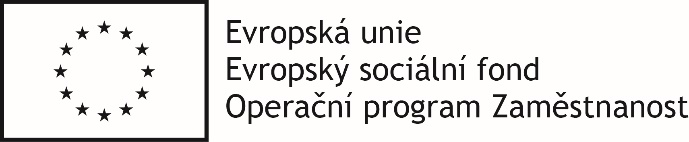 CZ.03.4.74/0.0/0.0/16_058/0007328Prezenční listinaNázev kurzu: xxxDatum a místo konání: xxxPočet hodin (hodina=60 minut): xxxInformace subjektům osobních údajůMěsto Hlučín jakožto správce osobních údajů sděluje v souladu s čl. 13 nařízení Evropského parlamentu a Rady (EU) 2016/679 ze dne 27. dubna 2016, o ochraně fyzických osob v souvislosti se zpracováním osobních údajů a o volném pohybu těchto údajů a o zrušení směrnice 95/46/ES (dále jen „GDPR“) tyto informace:Totožnost a kontaktní údaje správce: Město Hlučín, Mírové náměstí 23, 748 01 HlučínKontaktní údaje pověřence pro ochranu osobních údajů: Luděk Mandok, tel. 910 974 244Účel zpracování: plnění právní povinnostiPříjemci osobních údajů: Město Hlučín a oprávněné orgány státní správy, případně jejich zmocněnci.Úmysl správce předat osobní údaje do třetí země: poskytnuté osobní údaje mohou být předány do země sídla kontrolního orgánu Evropské unie, a to v rámci kontrolní činnosti této instituce.Osobní údaje budou uchovávány po dobu určenou v závazných dokumentech a podmínkách pro poskytnutí dotace, tj. do 31.12.2030. Existence práva požadovat od správce přístup k osobním údajům, jejich opravu a výmaz, popř. omezení zpracování a vznesení námitky proti zpracování a právo na přenositelnost: Poskytnuté osobní údaje budou uchovávány na odboru vnitřních věcí Městského úřadu Hlučín. Subjekt údajů má práva v souladu s platnou legislativou.Existence práva podat stížnost u dozorového orgánu: subjekt údajů má právo podat v souladu s článkem 77 GDPR stížnost u některého dozorového úřadu, zejména v členském státě svého obvyklého bydliště, místa výkonu zaměstnání nebo místa, kde došlo k údajnému porušení, pokud se subjektu údajů domnívá, že zpracováním jeho osobních údajů je porušeno GDPR.Skutečnost, zda poskytování osobních údajů je zákonným či smluvním požadavkem: účast na školení je smluvní záležitostí, které vyplývá z pracovní smlouvy.V rámci zpracování osobních údajů nedochází k automatizovanému rozhodování ani profilování.se sídlem:Mírové nám. 23,74801 Hlučín IČ:00300063DIČ:CZ00300063Zastoupeno:Mgr. Pavlem Paschkem, starostou města HlučínaBankovní spojení:Česká spořitelna a.s., č. účtu 19-1843589399/0800Osoby pro jednání ve věcech technických:Dagmar Suchánková, tel. 595 020 223, email: suchankova@hlucin.cz, Stanislava Kubisová, tel. 595 020 306, email: kubisova@hlucin.cz ………………se sídlem:………………………IČ:………………………DIČ:………………………Zastoupena:………………………Bankovní spojení:………………………Osoba pro jednání ve věcech technických:………………………Dílčí plnění (jednotlivé školení)Časový rozsah jednoho kurzu(hodina = 60 minut)Počet konaných kurzůCena celkem v Kč bez DPH21 % DPHCena celkem v Kč včetně DPHSprávní řád18 hodin2Ochrana osobních údajů6 hodin2Zákon o obcích6 hodin2Občanský zákoník18 hodin2Stavební zákon12 hodin2Veřejné zakázky6 hodin1Poskytování informací6 hodin2Přestupky6 hodin1Kontrolní řád6 hodin1Celková cena za všechna dílčí plněníCelková cena za všechna dílčí plněníCelková cena za všechna dílčí plněníV ……………. dne ……………………V Hlučíně dne ....................…………………………….…………………………….…………………………….…………………………….Za zhotoviteleZa objednateleMgr. Pavel PaschekStarosta města HlučínaJméno a příjmení lektora/lektorůPodpis1.2.3.Jméno a příjmení účastníkaPodpis1.2.3.4.5.6.7.8.9.10.11.12.13.14.15.16.17.18.19.20.21.22.23.24.25.26.27.28.29.30.3132